Name: _______________________________________________________________ Geometry Proofs Worksheet B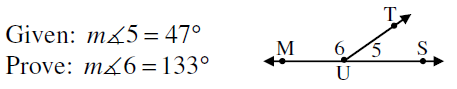 1. 							 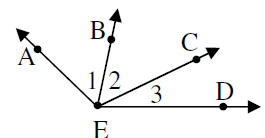 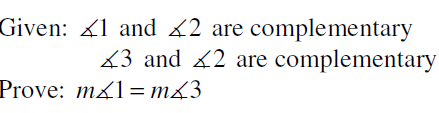 2. 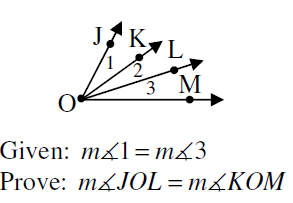 3. 							 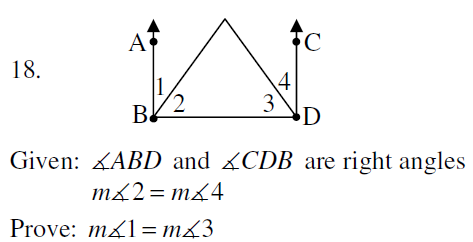 4. 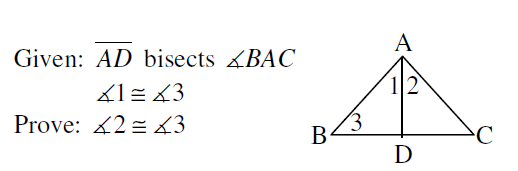 5. 							 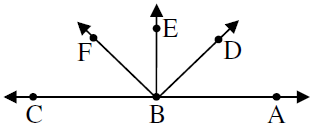 6. 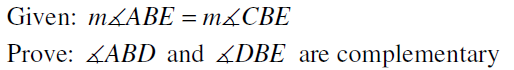 